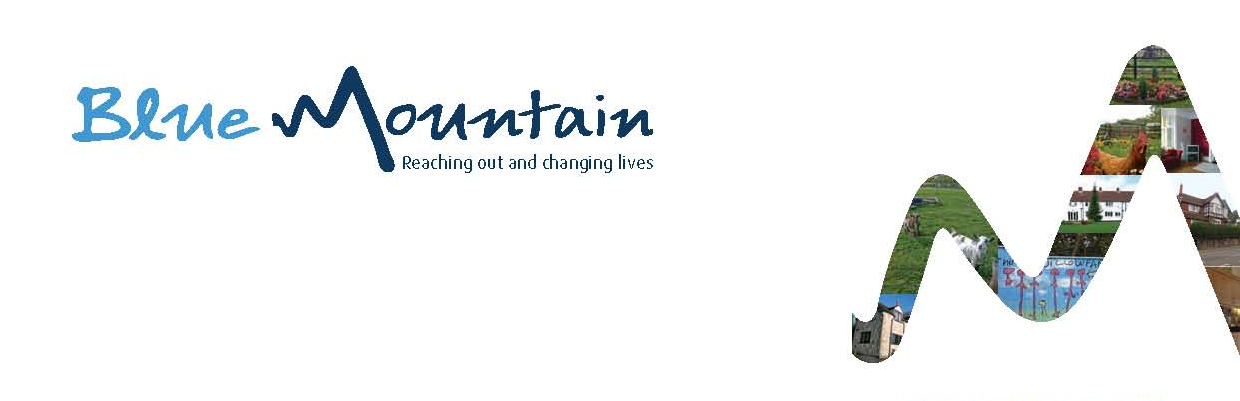 CONFIDENTIAL APPLICATION FOR EMPLOYMENT(We operate SAFER RECRUITMENT)Please complete ALL SECTIONS in BLACK INK or type using CAPITAL LETTERS (1) Personal DetailsMr/Mrs//Ms/Miss Please include any other names by which you have been known since the age of 18:Have you changed you address in the last five years? If yes, please give details using the month and year for all dates (please continue on a separate sheet if needed).(2) Driver detailsType of licence(3) Education(5) Any other training(6) Occupational qualification/ institute membership(7) Previous employmentPLEASE INCLUDE DETAILS OF ALL YOUR EMPLOYMENT SINCE LEAVING FULL TIME EDUCATION – WITH YOUR MOST RECENT EMPLOYMENT FIRST AND USE THE SPACES BELOW TO GIVE DETAILS OF OTHER EMPLOYMENT, WORKING BACKWARDS FROM THE MOST RECENT.Where there are gaps in employment please stipulate the reason for this. (8) Community / Volunteer experience(9) Interests/ hobbies (10) Have you ever been convicted of a criminal offence	YES/ NO(11) (12) (13) (14) ReferencesEmployment and voluntary work references: Please provide reference details. Full address/ company name (and setting/branch if applicable)  including postcode must be given for each reference. PLEASE NOTE THESE MUST COVER THE LAST 5 YEARS Where employment is with an agency, please provide details of the agency as opposed to the place of work. Please also include details for any voluntary work - these must not be personal email addresses Please use additional sheets if required Character referencesPlease provide 2 character referees. These must have known you for 2 years or more and cannot be a family member or spouse/ partner.(15) Additional personal informationApplicants are requested to tick the relevant boxes below to enable the company to monitor its equal opportunity policy. Monitoring is recommended by the Code of Practice for the elimination of racial discrimination and for the elimination of discrimination on the grounds of gender and marital status. This information is used for no other purpose and will be treated as confidential.  (Please highlight the following)Gender: 			Female				Male					Other (please specify)		Ethnic GroupWhite			Black-Caribbean		Black-African		Black-otherIndian			Pakistani			Bangladeshi			ChineseOther (please specify)		(16) Recruitment policyIt is the company’s policy to employ the best qualified personnel and provide equal opportunity for the advancement of the employees including promotion and training and not to discriminate against any person because of race, colour, national origin, sex or marital status or disability.I authorise the company to obtain references to support this application once an offer has been made and accepted and release the company and referees from any liability caused by giving and receiving information.Declaration: I confirm that the information given on this form is, to the best of my knowledge, true and complete. Any false statement may be sufficient cause for rejection or if employed, dismissal.Signature:    Date:Please include a personal statement outlining your suitability for the posti.e. relevant experiences and competencies.(Continue on a separate sheet if necessary) PLEASE RETURN THIS FORM TO: Miss Vicki Orton  Blue Mountain Homes Ltd21 Pullman CourtMallard WayPride ParkDerby DE24 8GXor email applications back to admin@bluemountain-homes.co.uk or recruitment.@bluemountain-homes.co.ukPosition Applied for:Surname:Forename:Maiden Name:(FULL NAME) Current address: Date from  To  Address details Date from    To  Address details Date from    To  Address details Home phone:Mobile phone:Email address:D.O.BNational Insurance Number:Health (Describe your general state of health) Do you own a car?YesNoHave a current driving licence?YesNoAny current endorsements?(Please provide details)(Please provide details)AutomaticYesNoManualYesNoProvisionYes NoFullYesNoOther (e.g. Motorcycle)Secondary EducationDateFrom                  ToDateFrom                  ToExamination(Subjects)ResultsFurther EducationCollege/ UniversityDateFrom                  ToDateFrom                  ToExamination(Subjects)ResultsDateType/ DetailsCollege / InstituteOr other nameDateFrom                  ToQualification / LevelRegistration / membership number and expiry datePresent/Previous employerPresent/Previous employerType of businessType of businessAddressAddressStart DateLeaving dateJob TitleSalaryDuties/ ResponsibilitiesDuties/ ResponsibilitiesReason for LeavingReason for LeavingPresent/Previous employerPresent/Previous employerType of businessType of businessAddressAddressStart DateLeaving dateJob TitleSalaryDuties/ ResponsibilitiesDuties/ ResponsibilitiesReason for LeavingReason for LeavingPresent/Previous employerPresent/Previous employerType of businessType of businessAddressAddressStart DateLeaving dateJob TitleSalaryDuties/ ResponsibilitiesDuties/ ResponsibilitiesReason for LeavingReason for LeavingPresent/Previous employerPresent/Previous employerType of businessType of businessAddressAddressStart DateLeaving dateJob TitleSalaryDuties/ ResponsibilitiesDuties/ ResponsibilitiesReason for LeavingReason for LeavingPresent/Previous employerPresent/Previous employerType of businessType of businessAddressAddressStart DateLeaving dateJob TitleSalaryDuties/ ResponsibilitiesDuties/ ResponsibilitiesReason for LeavingReason for LeavingPresent/Previous employerPresent/Previous employerType of businessType of businessAddressAddressStart DateLeaving dateJob TitleSalaryDuties/ ResponsibilitiesDuties/ ResponsibilitiesReason for LeavingReason for LeavingRehabilitation of Offenders Act 1974. Because of the nature of the work for which you are applying, this post is exempt from the provision of the above Act. Applicants are therefore not entitled to withhold information about convictions, which for other purposes would be regarded as “spent”, and in the event of employment any failure to disclose information about convictions will result in dismissal. If you have been convicted of a criminal offence, please give details including all relevant dates. (Information given will be treated in the strictest confidencePlease give details of any allegations that did or did not results in disciplinary action taken against you in any current or previous employment.Are you related to a neighbour or friend of any current or recent member of staff? If yes, please state the name of the staff member and how you know them – for example, friend, family member or neighbour.If offered this position will you continue to work in any other capacity? If yes, please state in which capacity (Job role, hours and if shifts) CompanyCompany addressHR email address or email address where employment reference can be sent (these must not be personal email addresses)Contact numberContact nameContact numberEmail addressLength of time knownCapacity known (e.g., friend, neighbour)Do you consider yourself to be disabled?YesNoAre you registered disabled?YesNoAre you a permanent resident of the UKYesNoIs there any restriction on your residence in the UKYesNoIs there any restriction in you taking up employment in the UKYesNoIf not, do you have a valid work permit?YesNoWere you born in the UK?YesNoIf not born in the UK, please state which country you were born in and how long you have resided in the UK for: